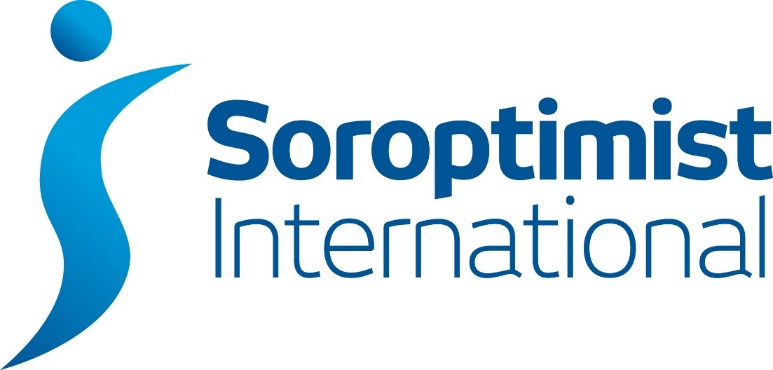                                London Chilternswww.sigbi.org/london-chilterns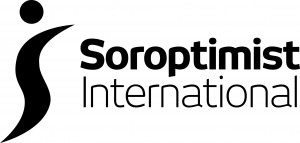 January 2023 Dear DiaryMonthly Bulletin from SI London Chilterns Region “The Chilterns Challengers” Shared Presidents’ Message for the Year is “The Future is Ours to Challenge”.Please email any entries for the next edition to: silondonchilterns@hotmail.com by  30 Jan 2023 – plus anything for the SILC website. Happy New Year!25th of Every Month is Orange Day – UKPAC https://sigbi.org/ukpac UKPAC has joined the UNiTE campaign to mark the 25th of each month as “Orange Day”, a day to raise awareness and take action to end violence against women and girls. https://www.unwomen.org/en/what-we-do/ending-violence-against-women/take-action/unite   As a bright and optimistic colour, orange represents a future free from violence against women and girls. UKPAC has produced posters, postcards and badges which have been sent to Clubs – please email silondonchilterns@hotmail.com if not received. SILC RegionSat 11 Mar 2023 - SILC Region Meeting/Conference and Celebration of International Women's Day - 10am to 4pm at the Lancaster Hall hotel www.lancaster-hall-hotel.co.uk/ 35 Craven Terrace, W2 3EL We are excited to be meeting face to face in London (trains permitting of course!). The programme will be inspired by International Women’s Day and details with booking information will be published and made available to Clubs very soon. Please try to come if you can, even if only for part of the day – it promises to be inspiring and a great way to find out more about our wonderful organisation. Any queries please email silondonchilterns@hotmail.comMon 23 Jan –  Zoom 7.30pm to 9pm “How St Albans communities are tackling climate change and building resilience to its effects”. Speakers are Kate Swindells who was one of “The Independent’s Happy List 2020: Heroes in a crisis” – she set up a  successful community garden in St Albans and is on a mission to empower and enable others to create many more. We will also hear about the Club’s proposed sustainability plan. Click here for more information https://sigbi.org/st-albans/climate and to book you place. If you have any queries please email: sistalbans@hotmail.comSat 25 March - Charity Quiz Night https://sigbi.org/st-albans/quiz23Come and have some fun, give your brain some light exercise and raise funds for great causes at this ever popular event:    Homewood Road Church Hall, St Albans AL1 4BH (Junction Homewood Rd and Sandpit Lane). 7pm for 7.20pm start. Fish & chip supper (with chicken or veggie option) £14 adults, £10 kids under 16 – up to 8 in a team - we are happy to make up teams if you are less than 8. Licensed cash bar. Proceeds to the St Albans & Hertsmere Women’s Refuge plus other charities supported by the Club. Email: sistalbans@hotmail.com Tel: 07834345796Looking further ahead…..Sat 10 Jun 2023 -  SILC Region Meeting/Conference TBC plans are under review…Soroptimist International Thu 27 – Sun 29 July 2023 SI Convention Dublin “Challenge the Future” sidublin2023.com “Early Bird” booking by 21 Jan.Sat 7 Oct 2023 -  SILC Region AGM/Conference 10am to 1pm on Zoom.Fri 3 – Sat 4 Nov – SIGBI Conference London https://sigbi.org/london2023/ Friends House, Euston Road, London NW1  https://www.friendshouse.co.uk/Monthly Meeting Details of the Clubs in SI London Chilterns RegionNB Since COVID Clubs are holding a mix of Online and Face to Face Meetings – please contact the Club directly to confirm any arrangementsSI Aylesbury & District, www.sigbi.org/aylesbury 1st Wednesday at 6.30pm Either by Zoom or at a members House in Aylesbury.Chartered 14th June 1958SI Bedford, www.sigbi.org/bedford 3rd Monday at 7pmMeet at St Andrews Church Centre, Kimbolton Road, Bedford MK40 2PF. Chartered 6th October 1931.  SI Hertford & District www.sigbi.org/hertford-and-district 1st and 3rd Monday, meet at 7.15, for 7.30pm start.GSK Allenbury's Sports & Social Club in Ware SG12 0DJ. The Club operates a hybrid model of meetings to attend in person or via Zoom. Please contact the Club by the website.SI High Wycombe & District www.sigbi.org/high-wycombe-and-district  1st Tuesday at 7pm Chartered on 1st January 1962At Brewers Fayre Papermill, London Road, Loudwater, High Wycombe HP10 9YL.  SI London Central and South West www.sigbi.org/london-central-and-southwest 2nd Tuesday at 7pm Chartered on 5th May 1927 & 27th July 1927Number 63 (Soroptimist) Ltd., 63 Bayswater Road, London W2 3PH. SI London Greater www.sigbi.org/london-greater 1st Thursday, meet at 6.30, for 7pm start.Number 63 (Soroptimist) Ltd., 63 Bayswater Road, London W2 3PH. Chartered on 14th February 1924SI Milton Keynes www.sigbi.org/milton-keynes 3rd Tuesdays 5.45pm Acorn Nursery Training Room,4 Wimbourne Crescent, Westcroft, MK44DE Contact sorptimistsmk@gmail.com SI Newbury & District www.sigbi.org/newbury-and-district 1st Thursday at 2.30pmVenue TBC. Chartered on 1st January 1956SI Oxford & District www.sigbi.org/oxford-and-district 3rd Wednesday, meet at 6.30 for 7pm start.The Coach House, Quarry Road, Headington, Oxford OX3 8NU. Chartered on 1st January 1958SI Slough, Windsor & Maidenhead www.sigbi.org/slough-windsor-and-maidenhead  3rd Wednesday at 7pmFredrick’s Hotel, Shoppenhangers Road, Maidenhead SL6 2PZ. Chartered on 1st January 1961SI St Albans & District www.sigbi.org/st-albans2nd and 4th of most Mondays at 7.30pm either on Zoom or at Greenwood United Reformed Church Hall, Watford Road, St Albans AL2 3HGemail: sistalbans@hotmail.com or Tel Jane: 0783 4345796. Chartered 1st January 1957SI Thames Valley www.sigbi.org/thames-valley 3rd Tuesday, meet at 7.30pm.Bourne End Library, Bourne End, Buckinghamshire SL8 5SX. Chartered on 31st March 1990The programme and back-issues of Dear Diary are available on the Region website www.sigbi.org/london-chilterns/programme/